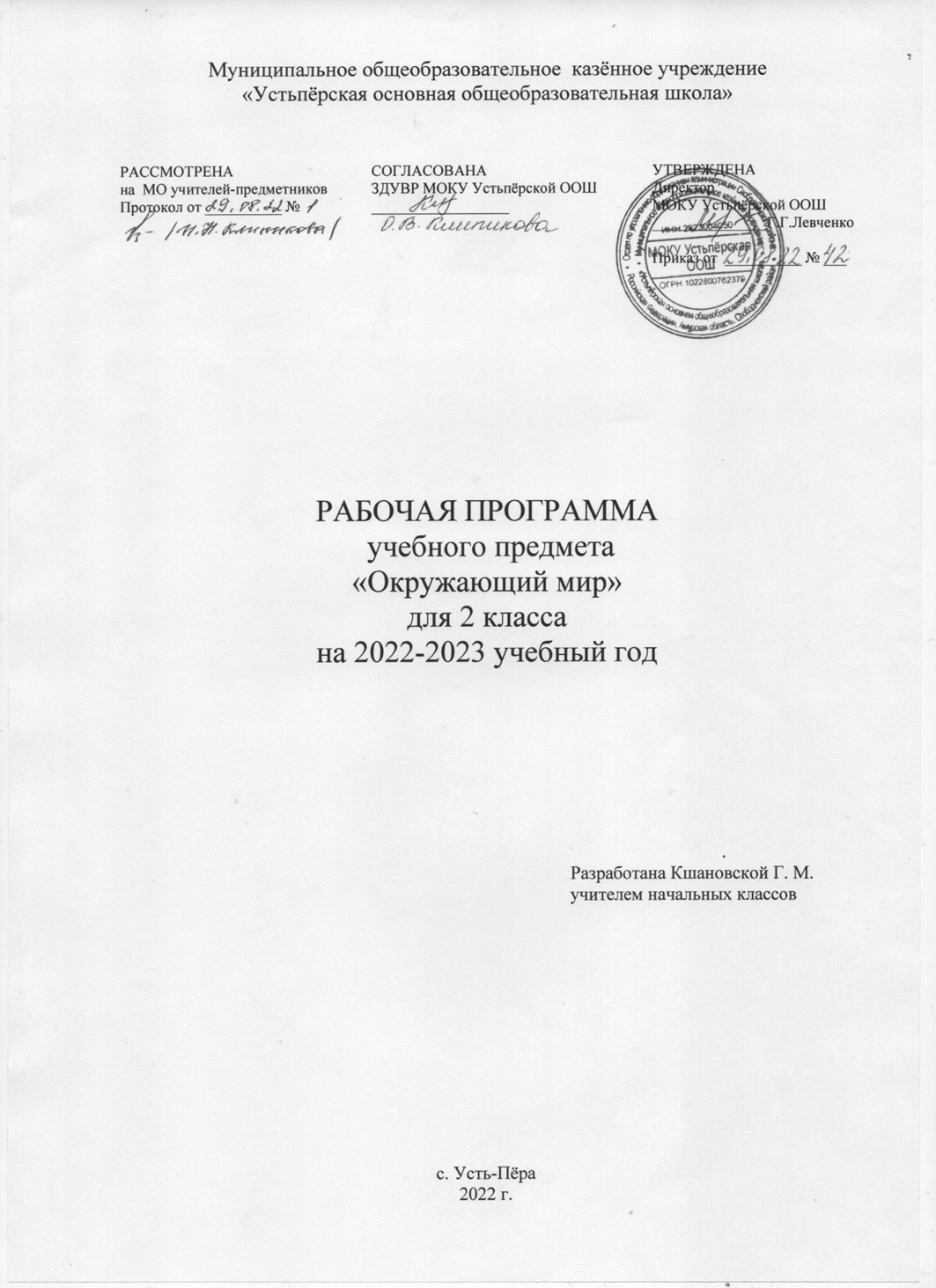 ПОЯСНИТЕЛЬНАЯ ЗАПИСКАРабочая программа составлена в соответствии с авторской программой А.А.Плешакова, М.Ю.Новицкой «Окружающий мир: Рабочие программы: 1-4 классы  М.: «Просвещение», 2014 г., к учебнику А.А.Плешакова, М.Ю.Новицкой «Окружающий мир. 2 класс» М.: «Просвещение», 2016г. (предметная линия учебников системы «Перспектива»)В соответствии с учебным планом школы рабочая программа составлена из расчёта 2 час в неделю, 68 часов в год (34 учебные недели). Согласно авторской программе отводится 10 резервных часов. Они распределены  по разделам следующим образом: раздел «Осень» - 3 часа (итого – 19 часов), раздел «Зима» - 3 часа (итого – 16 часов), раздел «Весна и лето» - 4 часа (итого – 19 часов).Учебно-методический комплект:Рабочие программы. 1-4 классы. А.А.Плешаков, М.Ю.Новицкая, М.: «Просвещение», 2014 г.Учебник: А.А.Плешаков, М.Ю.Новицкая «Окружающий мир. Учебник.  2 класс» М.: «Просвещение», 2016 г.ПЛАНИРУЕМЫЕ  РЕЗУЛЬТАТЫ ОСВОЕНИЯ УЧЕБНОГО КУРСА Личностные результаты1. Формирование основ российской гражданской идентичности, чувства гордости за свою Родину, российский народ и историю России, осознание своей этнической и национальной принадлежности; ценности многонационального российского общества, становление гуманистических и демократическихценностных ориентаций.2. Формирование целостного, социально ориентированного взгляда на мир в его органичном единстве и разнообразии природы, народов, культур и религий.3. Формирование уважительного отношения к иному мнению, истории и культуре других народов.4. Овладение начальными навыками адаптации в динамично изменяющемся и развивающемся мире.5. Принятие и освоение социальной роли обучающегося, развитие мотивов учебной деятельности и формирование личностного смысла учения.6. Развитие самостоятельности и личной ответственности за свои поступки, в том числе в информационной деятельности, на основе представлений о нравственных нормах, социальной справедливости и свободе.7. Формирование эстетических потребностей, ценностей и чувств.8. Развитие этических чувств, доброжелательности и эмоционально-нравственной отзывчивости, понимания и сопереживания чувствам других людей.9. Развитие навыков сотрудничества со взрослыми и сверстниками в разных социальных ситуациях, умения не создавать конфликтов и находить выходы из спорных ситуаций.10. Формирование установки на безопасный, здоровый образ жизни, наличие мотивации к творческому труду, работе на результат, бережному отношению к материальным и духовнымценностям.Метапредметные результаты1. Овладение способностью принимать и сохранять цели и задачи учебной деятельности, поиска средств её осуществления.2. Освоение способов решения проблем творческого и поискового характера.3. Формирование умения планировать, контролировать и оценивать учебные действия в соответствии с поставленной задачей и условиями её реализации, определять наиболее эффективные способы достижения результата.4. Использование знаково-символических средств представления информации для создания моделей изучаемых объектов и процессов, схем решения учебных и практических задач.5. Активное использование речевых средств и средств информационных и коммуникационных технологий (далее — ИКТ) для решения коммуникативных и познавательных задач.6. Овладение навыками смыслового чтения текстов различных стилей и жанров в соответствии с целями и задачами, осознанно строить речевое высказывание в соответствии с задачами коммуникации и составлять тексты в устной и письменной форме.7. Овладение логическими действиями сравнения, анализа, синтеза, обобщения, классификации по родо-видовым признакам, установления аналогий и причинно-следственных связей, построения рассуждений, отнесения к известным понятиям.8. Овладение начальными сведениями о сущности и особенностях объектов, процессов и явлений действительности (природных, социальных, культурных, технических и др.) в соответствии с содержанием конкретного учебного предмета.9. Овладение базовыми предметными и межпредметными понятиями, отражающими существенные связи и отношения между объектами и процессами.10. Умение работать в материальной и информационной среде начального общего образования (в том числе с учебными моделями) в соответствии с содержанием конкретного учебного предмета.Предметные результаты1. Понимание особой роли России в мировой истории, воспитание чувства гордости за национальные свершения, открытия, победы.2. Уважительное отношение к России, родному краю, своей семье, истории, культуре, природе нашей страны, её современной жизни.3. Осознание целостности окружающего мира, освоение основ экологической грамотности, элементарных правил нравственного поведения в мире природы и людей, норм здоровьесберегающего поведения в природной и социальной среде.4. Освоение доступных способов изучения природы и общества (наблюдение, запись, измерение, опыт, сравнение, классификация и др. с получением информации из семейных архивов, от окружающих людей, в открытом информационном пространстве).5. Развитие навыков устанавливать и выявлять причинно-следственные связи в окружающем мире.СОДЕРЖАНИЕ ПРЕДМЕТАЧеловек и природаПрирода — это то, что нас окружает, но не создано человеком. Природные объекты и предметы, созданные человеком. Образы природы в традиционной культуре народов России имира. Неживая и живая природа. Признаки предметов (цвет, форма, сравнительные размеры и др.). Примеры явлений природы: смена времён года, снегопад, листопад, перелёты птиц, сменавремени суток, рассвет, закат, ветер, дождь, гроза. Природные явления в творчестве народов России и мира. Вещество — это то, из чего состоят все природные объекты и предметы. Разнообразие веществ в окружающем мире. Примеры веществ: соль, сахар, вода, природный газ. Твёрдые тела, жидкости, газы. Простейшие практические работы с веществами, жидкостями, газами.            Звёзды и планеты. Солнце — ближайшая к нам звезда, источник света и тепла для всего живого на Земле. Земля — планета, общее представление о форме и размерах Земли. Глобус-как модель Земли. Географическая карта и план. Материки и океаны, их названия, расположение на глобусе и карте. Важнейшие природные объекты своей страны, района. Ориентирование на местности. Компас. Образы звёзд и планет в культуре народов России и мира. Смена дня и ночи на Земле. Вращение Земли как причина смены дня и ночи. Времена года, их особенности (на основе  наблюдений). Обращение Земли вокруг Солнца как причинасмены времён года. Смена времён года в родном крае на основе наблюдений. Образ Солнца и времена года в традиционном календаре народов России и мира.Погода, её составляющие (температура воздуха, облачность, осадки, ветер). Наблюдение за погодой своего края. Предсказание погоды и его значение в жизни людей. Прогнозированиепогоды в традиционной культуре народов России.Формы земной поверхности: равнины, горы, холмы, овраги (общее представление, условное обозначение равнин и гор на карте). Особенности поверхности родного края (краткая характеристика на основе наблюдений).Водоёмы, их разнообразие (океан, море, река, озеро, пруд); использование человеком. Водоёмы родного края (названия, краткая характеристика на основе наблюдений). Воздух — смесь газов. Свойства воздуха. Значение воздуха для растений, животных, человека. Образ воздуха в традиционной народной культуре.Вода. Свойства воды. Состояния воды, её распространение в природе, значение для живых организмов и хозяйственной жизни человека. Круговорот воды в природе. Образ воды в традиционной народной культуре.Полезные ископаемые, их значение в хозяйстве человека, бережное отношение людей к полезным ископаемым. Полезные ископаемые родного края (2—3 примера).Почва, её состав, значение для живой природы и хозяйственной жизни человека. Образ плодородной земли в традиционной народной культуре.Растения, их разнообразие. Части растения (корень, стебель, лист, цветок, плод, семя). Условия, необходимые для жизни растения (свет, тепло, воздух, вода). Наблюдение роста растений, фиксация изменений. Деревья, кустарники, травы. Дикорастущие и культурные растения. Роль растений в природе и жизни людей, бережное отношение человека к растениям.Растения родного края, названия и краткая характеристика на основе наблюдений. Образы растений в традиционной народной культуре.Грибы съедобные и ядовитые. Правила сбора грибов.Животные, их разнообразие. Условия, необходимые для жизни животных (воздух, вода, тепло, пища). Насекомые, рыбы, птицы, звери, их различия. Особенности питания разных животных (хищные, растительноядные, всеядные). Размножение животных (насекомые, рыбы, птицы, звери). Дикие и домашние животные. Роль животных в природе и жизнилюдей, бережное отношение человека к животным. Животные родного края: названия, краткая характеристика на основе наблюдений. Образы животных в традиционной народной культуре.Лес, луг, водоём — единство живой и неживой природы (солнечный свет, воздух, вода, почва, растения, животные).Круговорот веществ. Взаимосвязи в природном сообществе: растения — пища и укрытие для животных, животные — распространители плодов и семян растений. Влияние человека наприродные сообщества. Природные сообщества родного края (2—3 примера на основе наблюдений). Идея единства мира в традиционной народной культуре.Природные зоны России: общее представление, основные природные зоны (климат, растительный и животный мир, особенности труда и быта людей, влияние человека на природуизучаемых зон, охрана природы).Человек — часть природы. Зависимость жизни человека от природы. Этическое и эстетическое значение природы в жизни человека. Освоение человеком законов жизни природы посредством практической деятельности: история и современность.Народный календарь (приметы, поговорки, пословицы, обычаи), определяющий сезонный труд людей.Положительное и отрицательное влияние деятельности человека на природу (в том числе на примере окружающей местности). Правила поведения в природе. Охрана природных богатств: воды, воздуха, полезных ископаемых, растительного и животного мира. Охрана природы в традиционной культуре России и мира.Заповедники, национальные парки, их роль в охране природы. Красная книга России, её значение, отдельные представители растений и животных Красной книги. Посильное участиев охране природы. Личная ответственность каждого человека за сохранность природы.Общее представление о строении тела человека. Системы органов (опорно-двигательная, пищеварительная, дыхательная, кровеносная, нервная, органы чувств), их роль в жизнедеятельности организма. Гигиена систем органов. Измерение температуры тела человека, частоты пульса. Личная ответственность каждого человека за состояние своего здоровья и здоровья окружающих его людей. Внимание, забота, уважительное отношение к людям с ограниченными возможностями здоровья.Человек и обществоОбщество —совокупность людей, которые объединены общей культурой и связаны друг с другом совместной деятельностью во имя общей цели. Профессии людей. Разделение труда в обществе — основа личного и общественного благосостояния. Типы человеческих сообществ. Основные занятия людей и орудия труда в старину. Духовно-нравственные и культурные ценности — основа жизнеспособности общества. Общее представление о вкладе в культуру человечества традиций и религиозных воззрений разных народов. Культура общения с представителями разных национальностей, социальных групп: проявление уважения, взаимопомощи, умения прислушиваться к чужому мнению.Человек — член общества, носитель и создатель культуры. Внешний облик человека и его внутренний мир. Лучшие человеческие качества и культура. Искусство и его значение в жизни человека. Взаимоотношения человека с другими людьми.Культура общения. Уважение к чужому мнению. Образ идеального человека в культуре России и мира. Оценка человеческих свойств и качеств в культуре народов России и мира. Внутренний мир человека: общее представление о человеческих свойствах и качествах.Экскурсия (очная или заочная с помощью ИКТ) в портретную галерею художественного музея.Семья — самое близкое окружение человека. Семья ребёнка и её состав. Наречение имени младенцу, семейное воспитание детей в культуре народов своего края. Нормы жизни в семье: добрые взаимоотношения, забота, взаимопомощь. Оказание посильной помощи взрослым. Забота о детях, престарелых, больных — долг каждого человека. Домашнее хозяйство. Распределение домашних обязанностей. Обязанности ребёнка в семье. Место работы членов семьи, их профессии.Семья и семейные традиции. Названия родственников в языках народов своего края. Родословная. Составление схемы родословного древа, истории семьи. Имена и фамилии членовсемьи. Семейные ценности: ценность материнства, отцовства, детства, преклонного возраста. Честь семьи, рода как ценность. Культура общения и взаимная ответственность в семье. Уважение к мнению друг друга, духовная солидарность.Прошлое семьи. Источники знаний о прошлом: воспоминания старших о важных событиях в жизни семьи, семейные реликвии (ордена и медали, памятные знаки, фотографии, старые книги и письма и др.). Духовно-нравственные ценности в семейной культуре народов России и мира.Экскурсия в краеведческий музей для знакомства с семейной культурой народов своего края (по выбору).Младший школьник; правила поведения в школе, на уроках. Обращение к учителю. Оценка великой миссии учителя в культуре народов России и мира. Классный коллектив, сотрудничество одноклассников и учителя для достижения общих целей; школьный коллектив — единство классных коллективов во имя чести и достоинства школы; совместная учёба, игры, отдых как способы культурного взаимодействия с окружающим миром. Режим дня школьника — условие плодотворной учёбы и успешного развития в школьные годы.Экскурсия в школьный музей для знакомства с историей школы и достижениями её выдающихся выпускников.Друзья, взаимоотношения между ними; ценность дружбы, согласия, взаимной помощи. Правила взаимоотношений со взрослыми, сверстниками, культура поведения в школе и других общественных местах. Внимание к сверстникам, одноклассникам, плохо владеющим русским языком, помощь им в ориентации в учебной среде и окружающей обстановке.Значение труда в жизни человека и общества. Трудолюбие как общественно значимая ценность в культуре народов России и мира. Профессии людей. Личная ответственность человека за результаты своего труда и профессиональное мастерство.Важное значение транспорта в жизни общества. Краткая история транспорта. Транспорт города и села. Наземный, воздушный и водный транспорт. Общественный и личный транспорт. Правила пользования транспортом.Важное значение средств связи в жизни человека и общества: почта, телеграф, телефон, электронная почта. Краткая история средств связи. Телефоны экстренной помощи.Важное значение средств массовой информации в нашей жизни: радио, телевидение, пресса, Интернет. Дополнительные источники информации (словари, энциклопедии, справочники, в том числе на электронных носителях) и правила работы с ними.Наша Родина — Россия, Российская Федерация. Ценностно-смысловое содержание понятий: Родина, Отечество, Отчизна. Государственная символика России: Государственныйгерб России, Государственный флаг России, Государственный гимн России; правила поведения при прослушивании гимна. Конституция — Основной закон Российской Федерации. Права ребёнка.Президент Российской Федерации — глава государства. Ответственность главы государства за социальное и духовно-нравственное благополучие граждан. Федеральное собрание. Ответственность государства за благополучие своих граждан. Ответственность российских граждан за своё Отечество.Праздник в жизни общества как средство укрепления общественной солидарности и упрочения духовно-нравственных связей между соотечественниками. Новый год, Рождество Христово, День защитника Отечества, 8 Марта, День весны и труда, День Победы, День России, День защиты детей, День народного единства, День Конституции и др. Оформление плаката или стенной газеты к общественному празднику.Россия на карте, государственная граница России. Добрососедство разных стран в мире -  культурная ценность человечества.Москва — столица России. Святыни Москвы — святыни России. Достопримечательности Москвы: Кремль, Красная площадь, Большой театр и др. Характеристика отдельных исторических событий, связанных с Москвой (основание Москвы,строительство Кремля и др.). Герб Москвы. Расположение Москвы на карте.Города России. Санкт-Петербург: достопримечательности (Зимний дворец, памятник Петру I — Медный всадник, разводные мосты через Неву и др.), города Золотого кольца России(по выбору). Святыни городов России.Россия — многонациональная страна. Народы, населяющие Россию, их обычаи, характерные особенности быта (по выбору). Основные религии народов России: православие, ислам, иудаизм, буддизм. Уважительное отношение к своему и другим народам, их религии, культуре, истории. Проведение спортивного праздника на основе традиционных детских игр народов своего края.Родной край — частица России. Родной город (село), регион (область, край, республика): название, основные достопримечательности, музеи, театры, спортивные комплексы и пр. Особенности труда людей родного края, их профессии. Названия разных народов, проживающих в данной местности, их обычаи, характерные особенности быта. Важные сведения из истории родного края. Святыни родного края. Проведение дня памяти выдающегося земляка.История Отечества. Счёт лет в истории. Наиболее важные и яркие события общественной и культурной жизни страны в разные исторические периоды: Древняя Русь, Московское государство, Российская империя, СССР, Российская Федерация. Начальные представления о культуре России в разные исторические времена (образование, научные знания, памятники архитектуры и живописи и др.). Картины быта, труда, духовно-нравственных и культурных традиций народов России в прошлом (жилища, одежда, питание, домашняя утварь, основные занятия, орудия труда), верования, народные праздники и обычаи.Экскурсия в краеведческий музей для знакомства с традиционной культурой народов своего края.Выдающиеся люди разных эпох как носители базовых нацио нальных ценностей. Охрана памятников истории и культуры. Посильное участие в охране памятников истории и культуры своего края. Личная ответственность каждого человека за сохранность историко-культурного наследия своего края.Страны и народы мира. Общее представление о многообразии стран, народов, религий на Земле. Объекты Всемирного наследия — сокровище всех народов Земли. Знакомство с3—4 (несколькими) странами (с контрастными особенностями): название, расположение на политической карте, столица, главные достопримечательности. Ответственность людей за Всемирное природное и культурное наследие.Правила безопасной жизниЦенность здоровья и здорового образа жизни. Режим дня школьника, чередование труда и отдыха в режиме дня; личная гигиена. Физическая культура, закаливание, игры на воздухе как условие сохранения и укрепления здоровья.Личная ответственность каждого человека за сохранение и укрепление своего физического и нравственного здоровья. Номера телефонов экстренной помощи. Первая помощь при лёгких травмах (ушиб, порез, ожог), обмораживании, перегреве.Дорога от дома до школы, правила безопасного поведения на дорогах, в лесу, на водоёме в разное время года. Правила противопожарной безопасности, основные правила обращения с газом, электричеством, водой. Правила безопасного поведения в природе.Забота о здоровье и безопасности окружающих людей — нравственный долг каждого человека.ТЕМАТИЧЕСКОЕ ПЛАНИРОВАНИЕКАЛЕНДАРНО-ТЕМАТИЧЕСКИЙ ПЛАН№п/пСодержание программного материалаКоличество часов1Вселенная, время, календарь142Осень193Зима 164Весна и лето19ИТОГО68№ урокаНазвание темы урокаОсновное содержание по теме урокаХарактеристика основных видов деятельности учащихсяРесурсы урокаРесурсы урокаДатаДатаДатаДата№ урокаНазвание темы урокаОсновное содержание по теме урокаХарактеристика основных видов деятельности учащихсяРесурсы урокаРесурсы урокаПлан План Факт Факт Вселенная, время, календарь (14 часов)Вселенная, время, календарь (14 часов)Вселенная, время, календарь (14 часов)Вселенная, время, календарь (14 часов)Вселенная, время, календарь (14 часов)Вселенная, время, календарь (14 часов)Вселенная, время, календарь (14 часов)Вселенная, время, календарь (14 часов)Вселенная, время, календарь (14 часов)Вселенная, время, календарь (14 часов)1/1Мы – союз народов России..Россия на глобусе и карте. Первое представление о Российской Федерации. Народы Российской Федерации, их обычаи, характерные особенности быта. Традиционные религии народов России: православие, ислам, иудаизм, буддизм. Уважительное отношение к своему и другим народам, их религии, культуре, истории — этическая норма. Государственный язык России как средство культурного взаимодействия её народов.Называть, находить и показывать на карте Россию, субъект РФ, в котором находится город (село) и школа. Называть некоторые его природные и историко-культурные достопримечательности. Соотносить святыни России и своего края с традиционными религия-ми. Определять самое важное и интересное в культуре своего народа, в культуре народов, ккоторым принадлежат одноклассники. Моделировать ситуацию общения игровых кукол на разных языках. Высказывать на основе своегоопыта мотивированное суждение о роли русского языка в РФ.Уч. стр. 4Уч. стр. 42/2Мы — жители Вселенной.Вселенная. Небесные, или космические, тела. Звёзды и планеты. Наша планета Земля. Солнце – самая близкая к Земле звезда. Луна – спутник Земли.Определять по рисунку и моделям формуСолнца, Земли, Луны. Анализировать схему вучебнике и рассказывать по ней о движенииЗемли и Луны в космическом пространстве.Определять по схеме в учебнике число планет Солнечной системы, их названия и порядокрасположения, сравнивать размеры планет.Перечислять небесные тела в порядке увеличения их размеров, осуществлять самопроверку.Узнавать небесные тела по описанию.Уч. стр. 8Уч. стр. 83/3Наш «космический корабль» – Земля.Стороны горизонта. Компас. Глобус – модель Земли. Океаны и материки на Земле. Изображение нашей страны на глобусе.По своим представлениям рисовать Землю —наш космический корабль. Находить на фотографиях в учебнике и на местности линию горизонта. Анализировать схему в учебнике и устанавливать способ определения сторон горизонта по Солнцу. Определять по схеме способ обозначения сторон горизонта, применять его, заполняя схемы в рабочей тетради.Практическая работа в группе: изучитьустройство компаса; определить стороны горизонта (действуя по инструкции); зафиксировать результаты определения, расставляя таблички. Находить на глобусе океаны и материки, определять их названия и число; находить на глобусе нашу страну, определять материк, на котором она расположена; осуществлять самопроверку. Работая в паре, предлагать маршрут кругосветного путешествия и соответствующие средства  транспорта.Уч. стр. 12Уч. стр. 124/4Наш «космический корабль» – Земля.ПДД «Дорога, её элементы и правила поведения на ней»Стороны горизонта. Компас. Глобус – модель Земли. Океаны и материки на Земле. Изображение нашей страны на глобусе.По своим представлениям рисовать Землю —наш космический корабль. Находить на фотографиях в учебнике и на местности линию горизонта. Анализировать схему в учебнике и устанавливать способ определения сторон горизонта по Солнцу. Определять по схеме способ обозначения сторон горизонта, применять его, заполняя схемы в рабочей тетради.Практическая работа в группе: изучитьустройство компаса; определить стороны горизонта (действуя по инструкции); зафиксировать результаты определения, расставляя таблички. Находить на глобусе океаны и материки, определять их названия и число; находить на глобусе нашу страну, определять материк, на котором она расположена; осуществлять самопроверку. Работая в паре, предлагать маршрут кругосветного путешествия и соответствующие средства  транспорта.5/5Время.Настоящее, прошлое, будущее. Единицы измерения времени: секунда, минута, час, сутки, неделя, месяц, год. Часы – прибор для измерения времени. Старинные и современные часы. Разнообразие современных часов.По рисункам учебника определять настоящее,прошлое и будущее, выделять приметы времени. Предлагать рисунки-символы, обозначающие настоящее, прошлое и будущее, обосновывать своё решение. По фотографиям в учебнике определять временные характеристики изображённых событий. Располагать единицы измерения времени в порядке их увеличения (уменьшения). Практическая работа в группе: изучать устройство часов, определять время по часам, моделировать время на часах. Сравнивать достоинства и недостатки различных видов старинных часов.Уч. стр. 16Уч. стр. 166/6Сутки и неделя.Сутки и неделя как единицы измерения времени. Причины смены дня и ночи: научное и мифопоэтическое объяснения. Дни недели и их последовательность.По схеме в учебнике объяснять причину сменыдня и ночи. Моделировать смену дня и ночи с помощью схемы-аппликации. Участвовать в дидактических играх «Сутки», «День-ночь». Придумывать сказочное объяснение смены дня и ночи, иллюстрировать его рисунком. Находить в творчестве народов своего края мифы, сказки, загадки о смене дня и ночи. Определять количество дней в неделе. Называть дни недели, выстраивать их последовательность. Работать со взрослыми: написать рассказ об интересном событии в семье, происходившем в воскресенье.Проектное задание: составить фоторассказ освоей жизни за неделюУч. стр. 20Уч. стр. 207/7Месяц и год.Месяц и год как единицы измерения времени. Изменение облика Луны, его научное и мифопоэтическое объяснение. Последовательность месяцев в году. Старинный способ определения количества дней в каждом месяце.Прослеживать по схеме изменение облика Луны в течение месяца и объяснять причины этого явления; моделировать смену лунных фаз в виде схемы-аппликации. Устанавливать связь между названием естественного спутника Земли и единицей измерения времени (месяц). Придумывать сказочное объяснение изменению облика Луны, иллюстрировать его рисунком. Отгадывать народные загадки, в том числе народов своего края, о Луне и соотносить образы загадок с разными лунными фазами. Работая в паре, выстраивать правильную последовательность месяцев года, осваивать старинный способ определения количества дней вкаждом месяце, осуществлять взаимопроверку.Работать со взрослыми: наблюдать изменение облика Луны, фиксировать результаты наблюдений в виде рисунков.Уч. стр. 24Уч. стр. 248/8Времена года.Четыре времени года (сезона), их последовательная смена. Научное и мифопоэтическое объяснения причин смены времён года. Явления природы. Сезонные явления.Перечислять времена года в правильной последовательности, называть (опираясь на годовой круг в учебнике) месяцы каждого сезона,предлагать для каждого времени года рисунки-символы. По схеме устанавливать связь сезонных изменений в природе с движением Земли вокругСолнца и наклоном земной оси. Объяснять причины смены времён года, моделировать ихв виде схемы-аппликации. Придумывать сказочное объяснение смены времён года, иллюстрировать его рисунком.Приводить примеры явлений в неживой и живой природе, в том числе сезонных. С помощью рисунков рассказывать о сезонных явлениях. Инсценировать мини-спектакли о жизни природы в разные времена года. Работать со взрослыми: наблюдать и определять реальную длительность сезонов своего края, выявлять среди них специфические сезонные явления, подбирать в языках народов своего края названия времён года и соответствующих им явлений природы.Уч. стр. 28Уч. стр. 289/9Погода.Составляющие погоды: температура воздуха, облачность, осадки, ветер. Явления погоды. Наблюдения за погодой. Прогнозы погоды и их значение в жизни людей. Научные и народные способы прогнозирования погоды.Конструировать определение понятия «погода», сравнивать предложенное определение с эталоном в учебнике. Рассказывать по иллюстрациям учебника и собственным наблюдениям о явлениях погоды. Практическая работа: изучить устройство термометра, сравнить различные виды термометров, освоить способы записи показанийтермометра, измерить температуру воздуха, воды, своего тела, зафиксировать результаты измерений в таблице. Объяснять назначение метеорологических приборов, осуществлять самопроверку. Узнавать явления погоды по фотографиям в рабочей тетради.Учиться рисовать условные знаки погодныхЯвлений.Уч. стр. 32Уч. стр. 3210/10Погода (практическая работа с термометром).Термометр – прибор для измерения температуры.Конструировать определение понятия «погода», сравнивать предложенное определение с эталоном в учебнике. Рассказывать по иллюстрациям учебника и собственным наблюдениям о явлениях погоды. Практическая работа: изучить устройство термометра, сравнить различные виды термометров, освоить способы записи показанийтермометра, измерить температуру воздуха, воды, своего тела, зафиксировать результаты измерений в таблице. Объяснять назначение метеорологических приборов, осуществлять самопроверку. Узнавать явления погоды по фотографиям в рабочей тетради.Учиться рисовать условные знаки погодныхЯвлений.11/11Календарь — хранитель времени, страж памяти.Календарь как явление культуры. Наблюдение за небесными телами – основа измерения времени и создания календаря. Современные и старинные названия месяцев и дней недели. Сравнивать календари разных типов. Обсуждать правила пользования ими. Сравнивать даты начала нового года в православном, мусульманском, буддийском, иудейском календаряхУч. стр. 36Уч. стр. 3612/12Праздники для всех.Современный российский гражданский календарь, его праздники как способ дружеского объединения всех граждан России вне зависимости от местожительства, особенностей этнической культуры и вероисповедания. Новый год, День защитника Отечества, 8 Марта, День весны и труда, День Победы, День России, День защиты детей, День Государственного флага России, День знаний, Международный день учителя, День народного единства, День Конституции.Определять различие между государственнымипраздниками России и международными праздниками. Характеризовать содержание обще-гражданских государственных праздников современного российского календаря.Составлять устный рассказ о праздниках в своём городе (селе). Иллюстрировать рассказ фотографиями (компьютерной презентацией).Уч. стр. 40Уч. стр. 4013/13Народный календарь.Народный календарь — сокровищница опыта общения народа с природой и сотрудничества с ней. Разнообразие календарей. Их связь с особенностями образа жизни, хозяйства, религии разных народов мира. Устройство старинных и современных календарей. Условность даты начала года в разных календарях.Соотносить народные приметы на погоду сощущениями разных органов чувств и с наблюдениями за живой и неживой природой. Проверять народный прогноз на погоду по ближайшему дню-погодоуказателю. Сравнивать результат с прогнозом метеорологов. Наблюдатьза поведением животных, изменениями в мире растений в помещении и на улице, в неживой природе. Отражать наблюдения в календаре долгосрочных прогнозов погоды. Сопоставлять реальные наблюдения и данные народных примет своего края.Уч. стр. 44Уч. стр. 4414/14Экологический календарь.Что такое экология. Экологический календарь — проявление культуры высокоразвитого общества, осознавшего уникальность природы Земли. Даты экологического календаря.Высказывать предположения о том, что такоеэкология. Находить в тексте учебника определение экологии как науки. Рассказывать по рисунку учебника о природе — нашем зелёном доме. Выражать своё отношение к природе в собственном рисунке. Работая в паре, вписывать в таблицу даты экологических дней (по материалам учебника), предлагать рисунки-символы к каждой дате.  Работать со взрослыми: организовывать праздники, посвящённые экологическим дням (в течение года). Проектное задание: подготовить фоторассказ об одном из экологических дней.Уч. стр. 48Уч. стр. 48Осень  (19 часов)Осень  (19 часов)Осень  (19 часов)Осень  (19 часов)Осень  (19 часов)Осень  (19 часов)Осень  (19 часов)Осень  (19 часов)Осень  (19 часов)Осень  (19 часов)1/15Осенние месяцы.Народные названия осенних месяцев. Осень в произведениях культуры. Старинные осенние праздники народов России. Обряды и обычаи поры осеннего равноденствия в культуре разных народов России, в том числе народов своего края. Старинные рукотворные игрушки, приуроченные к праздникам осеннего времени.Составлять на основе народной загадки схему круглого года с чередованием сезонов. Сопоставлять старинные (в том числе в языкахнародов своего края) и современные названия осенних месяцев, соотносить их внутреннийсмысл с природными особенностями осеннихмесяцев и со значительными событиями в жизни людей. Характеризовать погодные явления осеннихмесяцев по картинам художников с помощьювыразительных средств русского (и родного) языка. Сочинять устный рассказ по картине. Называть исходный материал и приёмы изготовления рукотворной игрушки. Сравнивать и различать общее и особенное в осенних праздниках разных народов России. Соотносить особенности праздничных обычаев и обрядов с сезонными особенностями природы и хозяйственной жизни разных народов России.Уч. стр. 542/16Осень в неживой природе.ПДД «Пешеходные переходы»Осенние явления в неживой природе. День осеннего равноденствия. Особенности ранней и поздней осени. По своим наблюдениям рассказывать о погоде летом и осенью. Устанавливать причинно-следственные связи между положением Солнца и осенними изменениями в природе. Работая в паре, извлекать из текста учебника информацию об осенних явлениях в неживой природе и составлять в рабочей тетради список таких явлений. Сравнивать иллюстрации учебника, определять по характерным признакам периоды осени.Уч. стр. 583/17Народные праздники в пору осеннего равноденствия.Народные праздники как выражение благодарности природе за всё, что она даёт людям. Праздник земледельцев. Праздники охотников и оленеводов. Связь народных праздников с сезонными изменениями в природе.Соотносить текст и иллюстрации учебника, выявлять и называть характерные атрибутыосенних народных праздников. Работая в паре, обсуждать сходство и различия изучаемых праздников. Рассказывать об особенностях праздников земледельцев, охотникови оленеводов. Изготавливать куклу-зернушку по инструкции в рабочей тетради. Устанавливать связь народных праздников с осенними изменениями в природе. Осознавать значение осенних народных праздников как выражение благодарности природе за всё, что она даёт людям.Уч. стр. 624/18Звездное небо осенью.Красота и таинственность звёздного неба. Созвездия в представлениях древних и современных учёных. Созвездия Большая Медведица и Лебедь, их изображения на старинных и современных звёздных картах. Легендарная история Большой Медведицы.На основе наблюдений рассказывать о впечатлениях от созерцания звёздного неба. Сравнивать древние и современные представления о созвездиях.Анализировать схемы созвездий Большой Медведицы и Лебедя, соотносить схемы созвездийи старинные рисунки. Достраивать схемы созвездий в рабочей тетради, опираясь на иллюстрации учебника. Работая в паре, придумывать сказочное объяснение появлению на небе Большой Медведицы, иллюстрировать его рисунком.Работать со взрослыми: наблюдать звёздное небо, используя атлас-определитель, фиксировать результаты наблюдений в виде записей в рабочей тетради. Использовать дополнительную литературу,Интернет для написания рассказа об одном из созвездий.Уч. стр. 665/19Трава у нашего дома.Травянистые растения осенью. Наиболее распространённые травы: полынь, крапива, птичья гречишка, подорожник и другие; их особенности, значение для человека. Рассказывать по своим наблюдениям о состоянии травянистых растений осенью. Устно описывать внешний вид наиболее распространённых травянистых растений (по иллюстрациям в учебнике и натуральным образцам).Отгадывать народную загадку о растениях, осуществлять самопроверку. Узнавать изученные растения на рисунках и в природе. Работать со взрослыми: определять с помощью атласа-определителя травянистые растения ближайшего природного окружения, фиксировать результаты работы в виде записей, рисунков, фотографий.Использовать сведения из книги «Зелёныестраницы» и (или) других источников для написания собственного рассказа о растении.Уч. стр.706/20Экскурсия на луг.ПДД «Пешеходные переходы»Травянистые растения осенью. Наиболее распространённые травы: полынь, крапива, птичья гречишка, подорожник и др.; их особенности, значение для человека. Рассказывать по своим наблюдениям о состоянии травянистых растений осенью. Устно описывать внешний вид наиболее распространённых травянистых растений (по иллюстрациям в учебнике и натуральным образцам).Отгадывать народную загадку о растениях, осуществлять самопроверку. Узнавать изученные растения на рисунках и в природе. Работать со взрослыми: определять с помощью атласа-определителя травянистые растения ближайшего природного окружения, фиксировать результаты работы в виде записей, рисунков, фотографий.Использовать сведения из книги «Зелёныестраницы» и (или) других источников для написания собственного рассказа о растении.7/21Старинная женская работа.Работа со льном в жизни народов России. Последовательность трудовых операций. Обычаи взаимной помощи в осенних работах — культурная норма трудовой жизни разных народов. Заочная экскурсия в Музей льна и бересты в городе Костроме.Исследовать и сравнивать на ощупь лоскутки ткани из разных природных материалов — шерсти, хлопка, льна, называть эти ткани. Определять особенности льняной ткани, по рисункам реконструировать последовательность трудовых операций в старинной работе со льном, соотносить эти операции с образами загадки. Сравнивать и отмечать общее и различное в сезонной женской работе со льном у разных народов, планировать последовательность и согласовывать распределение операций по изготовлению игрушки между мальчиками и девочками. Обобщать итоги совместной работы.Уч. стр. 748/22Деревья и кустарники осенью.Осенние явления в жизни деревьев и кустарников (изменение окраски листьев, листопад). Красота осенней природы.Сравнивать осеннюю окраску листьев деревьев и кустарников (по иллюстрациям в учебнике инатуральным образцам). Работая в паре, узнавать изученные деревья и кустарники по листьям. Раскрашивать листья в соответствии с их осенней окраской. Сравнивать состояние лиственных и хвойных растений осенью. Узнавать изученные хвойные растения. Используя атлас-определитель, определять деревья и кустарники по плодам.Воспринимать и описывать красоту звуков икрасок осени. Обсуждать сказку «Разговор в лесу» из книги «Великан на поляне», выражать своё отношение к неблаговидным поступкам людей в природе, формулировать соответствующие правила экологической этики. Работать со взрослыми: определять деревья и кустарники в природе, наблюдать листопад и устанавливать сроки его окончания у разных деревьев, фиксировать результаты в виде записей в рабочей тетради.Уч. стр. 789/23Чудесные цветники осенью.Растения цветников, клумб, цветущие осенью. Поверья и легенды о цветах. Неповторимая красота осенних цветников.Знакомиться с растениями цветника по материалам учебника и натуральным образцам. Оценивать эмоционально-эстетические впечатления от восприятия растений цветника, выделять наиболее понравившиеся растения, объяснять причины своих предпочтений. Определять растения школьного цветника (2—3 представителя) с помощью атласа-определителя. Узнавать изученные растения на фотографиях, рисунках и в природе. Различать реальные свойства растений и отражение их в культуре разных народов, проявлять уважение к культурным традициям, связанным с растениями.Работая в парах, сочинять сказочные истории из жизни осеннего цветника, разыгрывать сценки на эту тему. Работать со взрослыми: определять растения цветников возле дома и (или) в его окрестностях, фиксировать результаты работы в виде записей, рисунков, фотографий. Использовать дополнительную литературу, Интернет для написания собственного рассказа об одном из растений цветника. Уч. стр. 8210/24Осенняя прогулка (экскурсия в лес).ПДД «Нерегулируемые перекрестки»Осенние явления в жизни деревьев и кустарников (изменение окраски листьев, листопад). Красота осенней природы.Осенние экскурсии для наблюдения за изменениями в природе своего края; подготовка и проведение осенних праздников по традициям народов своего края.Знакомиться с растениями цветника по материалам учебника и натуральным образцам. Оценивать эмоционально-эстетические впечатления от восприятия растений цветника, выделять наиболее понравившиеся растения, объяснять причины своих предпочтений. Определять растения школьного цветника (2—3 представителя) с помощью атласа-определителя. Узнавать изученные растения на фотографиях, рисунках и в природе. Различать реальные свойства растений и отражение их в культуре разных народов, проявлять уважение к культурным традициям, связанным с растениями.Работая в парах, сочинять сказочные истории из жизни осеннего цветника, разыгрывать сценки на эту тему. Работать со взрослыми: определять растения цветников возле дома и (или) в его окрестностях, фиксировать результаты работы в виде записей, рисунков, фотографий. Использовать дополнительную литературу, Интернет для написания собственного рассказа об одном из растений цветника. 11/25Грибы.Грибы — особая группа живых существ. Разнообразие грибов. Строение гриба. Роль грибов в жизни леса. Грибы съедобные и несъедобные.Сравнивать грибы по внешнему виду, с помощью схемы в учебнике узнавать и рассказывать о строении гриба, самостоятельно рисовать схему строения гриба, осуществлять самопроверку. Устанавливать связи грибов с растениями иживотными. Различать схожие внешне съедобные и несъедобные грибы по характерным признакам.Приводить примеры съедобных и несъедобныхгрибов с помощью атласа-определителя. Обсуждать рассказ «Кому нужен мухомор?» из книги «Великан на поляне», обосновывать необходимость бережного отношения к грибам, формулировать соответствующие правила экологической этики Уч. стр. 8612/26Шестиногие и восьминогие.Насекомые и пауки, осенние изменения в их жизни. Разнообразие насекомых. Отличие пауков от насекомых. Превращения насекомых. Необходимость бережного отношения к насекомым и паукам. По своим наблюдениям отвечать на вопросы о насекомых и пауках. По рисунку учебника рассказывать о разнообразии насекомых. Устно описывать паука-крестовика и его сеть. Узнавать изученных насекомых на рисунках, раскрашивать рисунки, передавая характерные особенности окраски насекомых. Прослеживать по рисункам-схемам превращения различных насекомых, осуществлять самопроверку, моделировать в виде схем-аппликаций превращение насекомых. С помощью атласа-определителя приводить примеры насекомых различных групп. Обсуждать рассказ «Не обижайте паука» из книги «Великан на поляне», обосновывать необходимость бережного отношения к паукам, формулировать соответствующие правила экологической этики. Использовать атлас-определитель, книги «Зелёные страницы», «Великан на поляне» для написания собственных рассказов о насекомых и (или) пауках.Уч. стр. 9013/27Птичьи секреты.Перелётные и зимующие птицы. Осенние явления в жизни птиц. Странички народного календаря, связанные с птицами. По своим наблюдениям отвечать на вопросы о птицах. Выяснять по рисунку учебника, какие птицы относятся к перелётным, а какие — к зимующим. Узнавать на рисунке изученных птиц,классифицировать их по известным признакам (перелётные и зимующие). Приводить примеры перелётных и зимующих птиц. Выделять в тексте учебника проблемные вопросы, высказывать предположения, отвечая на них, осуществлять самопроверку. Отгадывать народные загадки о птицах. Работать со взрослыми: наблюдать за птицами своей местности, определять их с помощью атласа-определителя, результаты работы фиксировать в виде рассказов, рисунков, фотографийУч. стр. 9414/28Как разные животные готовятся к зиме.Осенние изменения в жизни зверей и других животных (лягушек, жаб, ящериц, змей). Разнообразие приспособлений животных к сезонным изменениям в природе.Устанавливать связь между сезонными изменениями в природе и жизнью животных. Выявлять приспособительное значение спячки,линьки, запасания корма и других явлений в жизни животных. По рисунку учебника сравнивать летнюю и осеннюю окраску меха белки и зайца, объяснять значение наблюдаемых изменений, раскрашивать рисунки в рабочей тетради с цельювоспроизведения особенностей сезонной окраски зверьков. Узнавать изучаемых животных по описаниям. Обсуждать рассказ «Про дикого ежа и домашние неприятности» из книги «Великан на поляне», формулировать соответствующие правила экологической этики.Уч. стр. 9815/29Невидимые нити в осеннем лесу.Невидимые нити — связи в окружающем мире. Примеры связей между растениями и животными в осеннем лесу. Значение этих связей в жизни природы Извлекать из текста и иллюстраций учебникаинформацию о связях в природе. Анализировать рисунок и схемы в учебнике, соотносить их между собой, сравнивать разные виды схем. Делать выводы: о значении схем как способа изображения связей в окружающем мире, о возможности построения разных вариантов схем для отображения одних и тех же связей. Рассказывать по представленным схемам о невидимых нитях. Моделировать связи в осеннем лесу с помощью схем-аппликаций и графических схем. Обсуждать рассказ «Большой старый дуб» из книги «Великан на поляне», формулировать соответствующие правила экологической этикиУч. стр.10216/30Осенний труд.Многообразие осенних работ в городах и сёлах в старину и настоящее время. Посильная помощь детей взрослым в некоторых видах осенних работ своего края. Сравнивать осенние работы в городах и сёлах в старину и сейчас. Соотносить их с особенностями в мире осенней живой и неживой природы, выявлять общее и различное. Конструировать алгоритм изготовления осенней куклы; контролировать и корректировать своё поведение в ходе совместной работы.Уч. стр.10617/31Будь здоров!ПДД «Нерегулируемые перекрестки»Правила здорового образа жизни в осенний период. Особенности здорового образа жизни в культуре народов своего края.  Формулировать правила здорового образа жизни осенью. Объяснять правила народных игр. Контролировать своё поведение по отношению к сверстникам в соответствии с правилами игры.. Уч. стр.11018/32Будь здоров!(Игры на свежем воздухе)Осенние игры народов России, в том числе своего края. Школа здоровья. Формулировать правила здорового образа жизни осенью. Объяснять правила народных игр. Контролировать своё поведение по отношению к сверстникам в соответствии с правилами игры.. 19/33Охрана природы осенью.Правила поведения в природе, направленные на сбережение растений, насекомых, птиц, зверей, грибов. Осенние посадки деревьев и кустарников. Изготовление кормушек и подкормка птиц. По страницам Красной книги России.По материалам учебника знакомиться с правилами охраны природы осенью. Работая в паре, анализировать рисунки учебника (условные знаки), с их помощью рассказывать о правилах охраны природы. Обсуждать, в каких делах мы можем проявить свою любовь к природе. Извлекать из текста учебника информацию о некоторых представителях Красной книги России, о причинах сокращения их численности; на основе полученной информации предлагать меры охраны изучаемых объектов. Использовать дополнительную литературу, Интернет для написания собственного рассказа об одном из представителей Красной книгиРоссии. Работать со взрослыми: по инструкциям рабочей тетради посадить дерево или кустарник,изготовить кормушку и подкармливать птиц. Проектное задание: составить фоторассказ об осенней прогулке.Уч. стр. 114Зима (16 часов)Зима (16 часов)Зима (16 часов)Зима (16 часов)Зима (16 часов)Зима (16 часов)Зима (16 часов)Зима (16 часов)Зима (16 часов)Зима (16 часов)1/34Зимние месяцы.Народные названия зимних месяцев (в том числе в языках народов своего края). Зима в произведениях культуры. Зимние приметы и присловья. Народные приметы зимой и прогнозирование погоды на лето.Сопоставлять старинные и современные названия зимних месяцев, соотносить их внутренний смысл с природными особенностями зимних месяцев и с событиями в жизни людей. Характеризовать погодные явления зимних месяцев по картинам художников с помощью выразительных средств русского (и родного) языка, сочинять устный рассказ по картине, сочинять и записывать произведение любого жанра (на выбор) о зиме. Подбирать в творчестве народов своего края народные приметы и прогнозировать изменение погоды, наблюдать и отмечать характер погоды 19 декабря для прогноза урожая на будущее летоУч. стр. 42/35Зима — время науки и сказок.Сказки народов России и мира — школа мудрости и добра.Сравнивать сказки разных народов, объяснять их смысл, формулировать их нравственное значение для современной жизниУч. стр.83/36Зима в неживой природе.Зимние явления в неживой природе. День зимнего солнцестояния. День зимнего солнцеворота. Красота зимней природы. Виды зимнего отдыха детей, их связь с зимними изменениями в неживой природе.По своим наблюдениям рассказывать о зимних изменениях в природе. Устанавливать причинно-следственные связи между положением Солнца и зимними изменениями в природе. Работая в паре, извлекать из текста учебника информацию о зимних явлениях в неживой природе и составлять в рабочей тетради список таких явлений. Выражать своё отношение к красоте зимней природы. Рассказывать по иллюстрациям учебника о зимних видах отдыха детей, устанавливать связь между ними и зимними изменениями в неживой природе. Отгадывать народные загадки о зиме, осуществлять самопроверку. Работать со взрослыми: наблюдать за погодой зимой, фиксировать результаты наблюдений в таблицах, сравнивать их, делать выводы об изменении погоды в течение зимы.4/37Звездное небо зимой.Изменение расположения ковша Большой Медведицы по сравнению с осенью. Созвездие Малая Медведица. Полярная звезда. Созвездие Орион и его легендарная история. Сириус — самая яркая звезда на небе.Сравнивать схемы расположения ковша Большой Медведицы осенью и зимой, выявлять различия.Сравнивать схемы созвездий Большой Медведицы и Малой Медведицы. Осваивать способ нахождения на небе Полярной звезды, определять по Полярной звезде стороны горизонта. Придумывать сказку о созвездии Малой Медведицы и Полярной звезде.Работая в паре, анализировать схему созвездия Ориона, соотносить её со старинным рисунком. Осваивать способ нахождения на небе звезды Сириус. Достраивать схему созвездия Ориона в рабочей тетради. Работать со взрослыми: наблюдать звёздное небо по заданиям рабочей тетради, применять освоенные на уроке способы поиска звёзд и созвездий, пользоваться атласом-определителем, фиксировать результаты наблюдений в виде записей в рабочей тетради.Уч. стр.165/38Зимняя прогулка (экскурсия).ПДД «Регулируемые перекрестки. Светофор. Регулировщик и его сигналы»Красота зимней природы. Зимние экскурсии для наблюдения за жизнью природы своего края; подготовка и проведение зимних праздников по традициям народов своего края.По своим наблюдениям отвечать на вопросы о зимних изменениях в жизни растений. Извлекать из текста учебника информацию о признаках, по которым можно узнать растения зимой. Используя атлас-определитель, распознавать деревья и кустарники по плодам, шишкам, силуэтам и другим признакам. Определять растения, зимующие под снегом. Устанавливать связи изученных растений с животными. Работать со взрослыми: определять растения ближайшего природного окружения в зимнем наряде, выделять и рисовать в тетради признаки, по которым определены растения.6/39Зима в мире растений.Зимние изменения в жизни деревьев, кустарников, травянистых растений. Особенности распознавания растений зимой.По своим наблюдениям отвечать на вопросы о зимних изменениях в жизни растений. Извлекать из текста учебника информацию о признаках, по которым можно узнать растения зимой. Используя атлас-определитель, распознавать деревья и кустарники по плодам, шишкам, силуэтам и другим признакам. Определять растения, зимующие под снегом. Устанавливать связи изученных растений с животными. Работать со взрослыми: определять растения ближайшего природного окружения в зимнем наряде, выделять и рисовать в тетради признаки, по которым определены растения.Уч. стр. 207/40Зимние праздники.Зимние праздники в России и других странах — Рождество, Новый год; связанные с ними традиции (украшения хвойных деревьев и др.). Старинные и современные обряды и обычаи зимнего календарного цикла, в том числе народов своего края.Отмечать на схеме годового круга дни зимнегосолнцестояния и солнцеворота.Различать общее и особенное в зимних праздниках, описывать картину Б. Кустодиева «Ёлочный торг».Планировать изготовление и преподнесение новогодних подарков в семье и друзьям.Уч. стр. 248/41Зимние праздники. Коляда.Зимние праздники в России и других странах — Рождество, Новый год; связанные с ними традиции (украшения хвойных деревьев и др.). Старинные и современные обряды и обычаи зимнего календарного цикла, в том числе народов своего края.Отмечать на схеме годового круга дни зимнегосолнцестояния и солнцеворота.Различать общее и особенное в зимних праздниках, описывать картину Б. Кустодиева «Ёлочный торг».Планировать изготовление и преподнесение новогодних подарков в семье и друзьям.9/42Растения в домашней аптечке.Лекарственные растения. Их использование для лечения людей в прошлом и в настоящее время. Правила сбора и хранения лекарственных растений. Целебные свойства различных растений и их частей.На основе собственного жизненного опыта отвечать на вопросы о лекарственных растениях. По рисунку учебника узнавать названия наиболее распространённых лекарственных растений, находить среди них дерево, кустарник, травянистые растения. Практическая работа в группах: рассматривать предложенные лекарственные растения и изготовленное из них сырьё, заполнять таблицу. Работая в парах, распознавать растения по изготовленному из них лекарственному сырью, осуществлять самопроверку, извлекать из текста учебника информацию о целебных свойствах изучаемых растений и их частей. Обсуждать рассказ о лекарственных растениях в книге «Великан на поляне», формулировать соответствующие правила экологической этики. Организовывать дидактическую игру «В больнице доктора Айболита» с использованием лекарственных растений. Работать со взрослыми: знакомиться с лекарственными растениями домашней аптечки, записывать их названия в рабочую тетрадьУч. стр. 2810/43Зимняя жизнь птиц и зверей.Разнообразие зимующих птиц, их приспособленность к трудным зимним условиям. Особенности жизни зверей зимой. Помощь зимующим животным со стороны человека.Работая в паре, извлекать из текста учебника информацию о приспособленности птиц к условиям зимы. Находить изучаемых птиц на рисунках учебника. Работая в группах, узнавать зимующих птиц по клювам. Устанавливать связь между строением клюва и особенностями питания птицы.Обсуждать причины перемещения многих птиц в зимнее время к человеческому жилью и возможности помощи им со стороны человека.Используя текст учебника, готовить сообщения об особенностях зимней жизни зверей. Узнавать зверей по описаниям. Работать со взрослыми: наблюдать за птицами города (села), определять их с помощьюатласа-определителя, продолжать подкармливать птиц, по результатам наблюдений написать рассказ, проиллюстрировать его рисунком (фотографией)Уч. стр.3211/44Невидимые нити в зимнем лесу.Примеры связей между растениями и животными в зимнем лесу. Значение этих связей в жизни природы.Извлекать из текста и иллюстраций учебникаинформацию о связях в природе. Работая в паре, анализировать рисунок и схему в учебнике, соотносить их между собой, прослеживать по схеме связи между елью и лесными животными.Моделировать связи в зимнем лесу с помощьюразличных видов схем, в том числе работая вгруппе. Рассказывать по схемам (моделям) об изученных невидимых нитях. Придумывать и разыгрывать сценки из жизни зимнего леса, отражающие природные взаимосвязи.Уч. стр. 3612/45В феврале зима с весной встречается впервой.Зимние праздники народов своего края. Новый год по восточному календарю. Проводы зимы. Первая встреча весны.Характеризовать зимние праздники и традиции проводов зимы в культуре народов своего края, инсценировать обход дворов на Масленицу по традициям своего края. Планировать реальное проведение зимних праздников народов своего краяИнсценировать зимнюю мужскую и женскуюработу в старину, соотносить с видами работ внастоящее время в городе (селе). Рассказывать о том, как надо заботиться о домашних растениях и животных зимой в родном домеУч. стр. 4013/46Зимний труд.Виды зимнего труда в старину. Современные домашние зимние работы. Зимний труд в городе и селе: уборка снега на улицах и во дворах, снегозадержание на полях, труд в зернохранилищах и овощехранилищах, уход за домашними животными, комнатными растениями и т.д.Характеризовать зимние праздники и традиции проводов зимы в культуре народов своего края, инсценировать обход дворов на Масленицу по традициям своего края. Планировать реальное проведение зимних праздников народов своего краяИнсценировать зимнюю мужскую и женскуюработу в старину, соотносить с видами работ внастоящее время в городе (селе). Рассказывать о том, как надо заботиться о домашних растениях и животных зимой в родном домеУч. стр. 4414/47Будь здоров!ПДД «Регулируемые перекрестки. Светофор. Регулировщик и его сигналы»Правила здорового образа жизни в зимний период. Особенности здорового образа жизни в культуре народов своего края. Формулировать правила здорового образа жизни зимой. Объяснять правила народных игр. Контролировать своё поведение по отношению к сверстникам в соответствии с правилами игры.Уч. стр. 4815/48Будь здоров!(Подвижные игры на свежем воздухе)Зимние игры народов России, в том числе своего края. Школа здоровья.Формулировать правила здорового образа жизни зимой. Объяснять правила народных игр. Контролировать своё поведение по отношению к сверстникам в соответствии с правилами игры.16/49Охрана природы зимой.Культура поведения в природе зимой. Эмоционально-эстетическое восприятие красоты зимней природы. По страницам Красной книги России.По материалам учебника знакомиться с правилами охраны природы зимой. Работая в паре, анализировать рисунки учебника (условные знаки), с их помощью рассказывать о правилах охраны природы. Обсуждать рассказ «Белый сказочный дворец» из книги «Великан на поляне», по своим наблюдениям описывать красоту зимней природы, формулировать соответствующие правила экологической этики. Извлекать из текста учебника информацию о некоторых представителях Красной книги России, о причинах сокращения их численности; на основе полученной информации предлагать меры охраны изучаемых объектов. Использовать дополнительную литературу, Интернет для написания собственного рассказа об одном из представителей Красной книги России.Подкармливать птиц и наблюдать за ними укормушки, фиксировать свою деятельность и результаты наблюдений в рабочей тетради.Проектные задания (выполняются с участием взрослых): организовать в классе выставку предметов зимней одежды народов своего края; составить фоторассказ о зимней прогулке. Уч. стр. 52Весна и лето (19 часов)Весна и лето (19 часов)Весна и лето (19 часов)Весна и лето (19 часов)Весна и лето (19 часов)Весна и лето (19 часов)Весна и лето (19 часов)Весна и лето (19 часов)Весна и лето (19 часов)Весна и лето (19 часов)1/50Весенние месяцы.Старинные и современные названия весенних месяцев (в том числе в языках народов своего края). Образ весны в культуре народов России. Весенний новый год в пору весеннего равноденствия. Весенние праздники по старинным календарям народов своего края.Сравнивать старинные и современные названия весенних месяцев, соотносить их внутренний смысл с природными особенностями весенних месяцев и с событиями в жизни людей. Характеризовать погодные явления весенних месяцев по картинам художников с помощью выразительных средств русского (и родного) языка, сочинять устный рассказ по картине. Находить общее и различное в праздниках весеннего равноденствия разных народов России; на схеме круглого года обозначать пору весеннего равноденствияУч. стр. 582/51Весна в неживой природе.Весенние явления в неживой природе. День весеннего равноденствия. Старинные детские игры весной, их связь с весенними изменениями в неживой природе.По своим наблюдениям рассказывать о весенних изменениях в природе. Устанавливать причинно-следственные связи между положением Солнца и весенними изменениями в природе. Работая в паре, извлекать из текста учебника информацию о весенних явлениях в неживой природе и составлять в рабочей тетради список таких явлений. Сравнивать иллюстрации учебника, рассказывать по ним о признаках весны в городе и за городом.Играть в старинную детскую игру по правилам, описанным в учебнике, устанавливать связь между детскими играми и весенними изменениями в неживой природе. Работать со взрослыми: наблюдать за погодой весной, фиксировать результаты наблюдений в таблицах, сравнивать их, делать выводы об изменении погоды в течение весны.Уч. стр. 623/52Весна — утро года.Народные традиции встречи весны. Образ птицы — любимое украшение весенних праздников у многих народов. Весенний новый год в культуре народов России и мира.Знакомиться по материалам учебника с народными традициями встречи весны, инсценировать характерные праздничные ритуалы в виде мини-спектаклей. Рассматривать фотографии в рубрике «Заглянем в семейный альбом», устно описыватьпредставленные на них события. Работая в группах, изготавливать (по схеме-инструкции в рабочей тетради) игрушку в виде весенней птички из ткани, украшать такими игрушками деревце во дворе школы. Работать со взрослыми: участвовать в весеннем празднике по старинному календарю народов своего края, поместить в рабочей тетрадифотографии или рисунок праздникаУч. стр. 664/53Звездное небо весной.Изменение расположения созвездий Большая Медведица и Малая Медведица по сравнению с зимой. Созвездия Кассиопея и Лев, их изображение на старинных и современных звёздных картах.Сравнивать схемы расположения ковшей Большой Медведицы и Малой Медведицы в разные сезоны, выявлять различия. Осваивать способ нахождения на небе созвездия Кассиопеи, соотносить схему созвездия Кассиопеи со старинным рисунком. Работая в паре, знакомиться с созвездием Льва, соотносить схему созвездия Льва со старинным рисунком. Достраивать схемы созвездий Кассиопеи и Льва в рабочей тетради. Определять с помощью атласа-определителя другие созвездия и их главные звёзды. Работать со взрослыми: наблюдать звёздноенебо по заданиям рабочей тетради, применять освоенные на уроках способы поиска звёзд и созвездий, пользоваться атласом-определителем, фиксировать результаты наблюдений в виде записей и рисунков в рабочей тетради. Использовать дополнительную литературу, Интернет для написания рассказа об одном из созвездий. Придумывать сказку о созвездиях весеннего неба.Уч. стр. 705/54Весенняя прогулка (экскурсия).ПДД «Поездка в автобусе, троллейбусе»Весеннее пробуждение деревьев и кустарников.По своим наблюдениям рассказывать о весенних изменениях в жизни растений. Знакомиться по материалам учебника с разнообразием раннецветущих растений, выявлять условия, необходимые для их цветения. Узнавать раннецветущие растения на фотографиях, рисунках и в природе. Характеризовать признаки весеннего пробуждения деревьев и кустарников. Обсуждать необходимость бережного отношения к раннецветущим растениям, формулировать соответствующие нормы экологической этики.Работать со взрослыми: наблюдать за весенним цветением растений по картинному плану,представленному в рабочей тетради, фиксировать сроки цветения. Оценивать эмоционально-эстетические впечатления от восприятия раннецветущих растений, выражать свои предпочтения в рисунке или фотографии.Использовать книгу «Зелёные страницы» и (или) другие источники информации для написания собственного рассказа о любом раннецветущем растении.6/55Весеннее пробуждение растений.Какие растения называют раннецветущими. Разнообразие раннецветущих травянистых растений; условия, необходимые для их цветения. Бережное отношение к раннецветущим растениям.По своим наблюдениям рассказывать о весенних изменениях в жизни растений. Знакомиться по материалам учебника с разнообразием раннецветущих растений, выявлять условия, необходимые для их цветения. Узнавать раннецветущие растения на фотографиях, рисунках и в природе. Характеризовать признаки весеннего пробуждения деревьев и кустарников. Обсуждать необходимость бережного отношения к раннецветущим растениям, формулировать соответствующие нормы экологической этики.Работать со взрослыми: наблюдать за весенним цветением растений по картинному плану,представленному в рабочей тетради, фиксировать сроки цветения. Оценивать эмоционально-эстетические впечатления от восприятия раннецветущих растений, выражать свои предпочтения в рисунке или фотографии.Использовать книгу «Зелёные страницы» и (или) другие источники информации для написания собственного рассказа о любом раннецветущем растении.Уч. стр. 747/56Чудесные цветники весной.Растения цветников, клумб, цветущие весной. Мифы и легенды о цветах. Неповторимая красота весенних цветников.Знакомиться с растениями цветника по материалам учебника и натуральным образцам. Оценивать эмоционально-эстетические впечатления от восприятия растений цветника, выделять наиболее понравившиеся растения, объяснять причины своих предпочтений. Определять растения школьного цветника (2—3 представителя) с помощью атласа-определителя. Узнавать изученные растения на фотографиях, рисунках и в природе. Различать реальные свойства растений и отражение их в культуре разных народов, проявлять уважение к культурным традициям, связанным с растениями.Работая в парах, сочинять сказочные истории из жизни весеннего цветника, разыгрывать сценки на эту тему. Работать со взрослыми: определять растения цветников возле дома и (или) в его окрестностях, фиксировать результаты работы в виде записей, рисунков, фотографий. Использовать дополнительную литературу, Интернет для написания собственного рассказа об одном из растений цветника.Уч. стр. 788/57Весна в мире насекомых.Весенние изменения в жизни насекомых. Взаимосвязи в мире насекомых. Роль насекомых в жизни человека. Необходимость бережного отношения к насекомым. Знакомиться по материалам учебника с весенними изменениями в жизни насекомых. Узнавать изученных насекомых на рисунках и в природе. Оценивать эмоционально-эстетические впечатления от восприятия красивых насекомых. Обнаруживать взаимосвязи в мире насекомых, по схемам в учебнике рассказывать о них, достраивать схемы в рабочей тетради. Обсуждать отношение людей к насекомым, обосновывать необходимость бережного отношения к ним. Работая в парах, предлагать возможные варианты своего поведения при встречах с насекомыми, сопоставлять их с советами из книги «Великан на поляне», формулировать соответствующие правила экологической этики. Работать со взрослыми: наблюдать весеннее появление насекомых, фиксировать результаты наблюдений в рабочей тетради, определять насекомых в природе с помощью атласа-определителя.Уч. стр. 829/58Весна в мире птиц и зверей.Весенние изменения в жизни птиц и зверей, их зависимость от других сезонных явлений в природе. Необходимость особенно бережного отношения к птицам и зверям в весеннее время.По своим наблюдениям рассказывать о весенних изменениях в мире птиц и зверей. Знакомиться по учебнику с жизнью птиц и зверей весной. С помощью текста учебника определять последовательность возвращения перелётных птиц из тёплых краёв, фиксировать её в рабочей тетради.Узнавать птиц на рисунке, осуществлять самопроверку с помощью атласа-определителя.Обсуждать отношение людей к птицам, формулировать соответствующие правила экологической этики. Играть в старинную игру, связанную с птицами, по правилам, описанным в учебнике. Работая в паре, придумывать диалоги зверей-родителей и их детёнышей, разыгрыватьсценки. Работать со взрослыми: наблюдать за птицами города (села), слушать весенние песниптиц, по результатам наблюдений написать рассказ, проиллюстрировать его рисунком или фотографией.Уч. стр. 8610/59Невидимые нити в весеннем лесу.Примеры связей между растениями и животными в весеннем лесу. Значение этих связей в жизни природы. Извлекать из текста и иллюстраций учебникаинформацию о связях в природе.Анализировать рисунки и схемы в учебнике,соотносить их между собой, сравнивать разные виды схем, в том числе работая в паре. Моделировать связи в весеннем лесу с помощью различных видов схем. Рассказывать по схемам (моделям) о невидимых нитях в весеннем лесу.Использовать дополнительную литературу длянаписания собственного рассказа о кукушке.Уч. стр. 9011/60Весенний труд.Работы людей весной в старину и в настоящее время (весенняя вспашка и сев яровых, посадка культурных растений в саду и огороде, уход за домашними животными, ткачество и беление холстов и т. д.).Инсценировать мужскую и женскую старинную весеннюю работу. Соотносить с видами работы в настоящее время в городе (селе). Объяснять значение пословиц о важности весенних работ. Наблюдать за состоянием природы, соотносить свои наблюдения с народными приметами.Уч. стр. 9412/61Старинные весенние праздники.«Праздников праздник» — Пасха. Проводы весны. Образ берёзы в культуре разных народов.Характеризовать весенние праздники в культуре народов России, в том числе своего края;сравнивать традиции отношения к берёзе в культуре разных народов России; определять нравственный смысл легенд и песен о берёзе в культуре народов Севера.Уч. стр. 9813/62Будь здоров!ПДД «Дорожные знаки»Правила здорового образа жизни в весенний период. Особенности здорового образа жизни в культуре народов своего края. Формулировать правила здорового образа жизни весной. Объяснять правила народных игр. Контролировать своё поведение по отношению к сверстникам в соответствии с правилами игры.Уч. стр. 10214/63Будь здоров!(Подвижные игры на свежем воздухе)Весенние игры народов России, в том числе своего края. Школа здоровья.Формулировать правила здорового образа жизни весной. Объяснять правила народных игр. Контролировать своё поведение по отношению к сверстникам в соответствии с правилами игры.15/64Охрана природы весной.Правила охраны природы весной. Устройство искусственных гнезд для птиц. По страницам Красной книги России.По материалам учебника знакомиться с правилами охраны природы весной. Работая в паре, анализировать рисунки учебника (условные знаки), с их помощью рассказывать о правилах охраны природы. Обсуждать рассказ «Пожалейте берёзы» из книги «Великан на поляне», формулировать соответствующие правила экологической этики.Извлекать из текста учебника информацию онекоторых представителях Красной книги России, о причинах сокращения их численности; на основе полученной информации предлагать меры охраны изучаемых объектов. Использовать дополнительную литературу, Интернет для написания собственного рассказа об одном из представителей Красной книгиРоссии. Работать со взрослыми: по инструкции в рабочей тетради изготавливать домик для птиц иразмещать его в подходящем месте. Проектное задание: составить фоторассказ о весенней прогулкеУч. стр.10616/65Лето красное.Народные названия летних месяцев. Летние приметы и присловья. День летнего солнцестояния. День летнего солнцеворота. Щедрость лета в произведениях поэтов и художников. Сравнивать старинные и современные названия весенних и летних месяцев (в том числе в языках народов своего края). Соотносить внутренний смысл старинных названий месяцев (в том числе в языках народов своего края) с природными особенностями весенних и летних месяцев и событиями в жизни людей. Характеризовать погодные явления весенних и летних месяцев по картинам художников с помощью выразительных средств русского (и родного) языка, сочинять устный рассказ по картине. Отмечать в настенном календаре и на схеме годового круга дни летнего солнцестояния и летнего солнцеворота, характеризовать летние праздники и работу в старину. Работать со взрослыми: наблюдать за погодой летом, фиксировать результаты наблюдений в таблицах, сравнивать их, делать выводы об изменении погоды в течение лета. Сравнивать результаты наблюдений в разные сезоны года, делать выводы об изменениях погоды в течение года.Уч. стр.11017/66Летние праздники и труд.Труд людей летом. Народные летние праздники. Летний новый год в календаре северных народов России. Традиции летних праздников в культуре народов своего края. Соотносить летние праздники с видами работы в настоящее время в городе (селе). Сопоставлять между собой традиции празднования летнего нового года с особенностями новогоднего праздника осенью, зимой, весной в культуре народов России. Определять нравственный смысл календарных праздников в культуренародов России и мира.Уч. стр.11418/67Экскурсия в парк.ПДД «Где можно и где нельзя играть»Красота весенней природы. Экскурсии для наблюдения за жизнью природы весной.19/68 Урок – обобщения.ПДД «Зачет по ПДД»